Εκδήλωση για «την κακοποίηση των ζώων ως προάγγελο εγκληματικής συμπεριφοράς» από το Δήμο Λαμιέων και το Φιλοζωικό Σύλλογο Ο Δήμος Λαμιέων και ο Φιλοζωικός Σύλλογος Φθιώτιδας πραγματοποιούν ημερίδα με θέμα «Η κακοποίηση των ζώων ως προάγγελος εγκληματικής συμπεριφοράς» το Σάββατο 9 Απριλίου 2016 και ώρα 19.00 στην αίθουσα εκδηλώσεων του Πολιτιστικού Κέντρου του Δήμου, στην οδό Λεωνίδου 11.Την εκδήλωση θα τιμήσουν με τις εισηγήσεις τους:Ο Προϊστάμενος της Εισαγγελίας Πρωτοδικών Λαμίας κ. Νικήτας Θεολογίτης,Ο Διοικητής του Αστυνομικού Τμήματος Λαμίας και πρόεδρος της Ένωσης Αξιωματικών Στερεάς Ελλάδας κ. Γεώργιος Μπράνης,Η Δικηγόρος κα. Βασιλική- Ευαγγελία Σιούτα και Η ειδική Παιδοψυχίατρος- Ψυχοθεραπεύτρια κα. Τόνια Σαρέλα.Από το Γραφείο Τύπου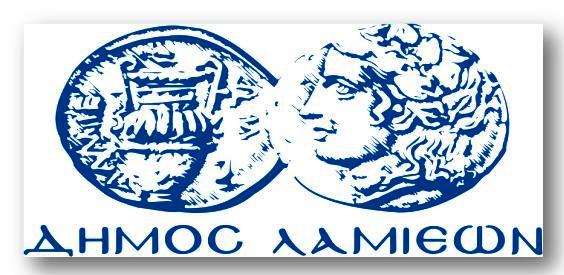 ΠΡΟΣ: ΜΜΕΔΗΜΟΣ ΛΑΜΙΕΩΝΓραφείου Τύπου& ΕπικοινωνίαςΛαμία, 5/4/2016